APPLICATION FORM - 2024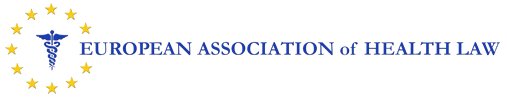 I hereby apply for _______________* membership (please, indicate which one) of the European Association of Health Law and will pay the requisite fee of:_____I do/do not (please, circle/underline your option) wish to subscribe to the European Journal of Health Law at a reduced rate of 88 euros for EAHL members. * Prices for one year membership: regular membership -76 euro (two-year reduced fee - 130 euro), student/PhD student – 38 euro, associate (for non-Europe residents only) – 38 euro**For the duration of my membership, I hereby agree to have my personal data (name, e-mail address, affiliation, other contact information provided) processed by EAHL-administration.Signature:        ___________                                           Date: ______________First Name:Family name:Address:E-mail:Affiliation:(place of study or work/max. 2 names)Do you have law degree? If not, please, indicate the one you have.Yes   /     NoIf you are a student/PhD student, please, indicate the specialty you study/do research.Are you a lawyer involved with health law issues?Yes   /     NoBriefly describe the nature of this involvement